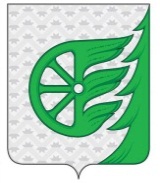 СОВЕТ ДЕПУТАТОВ ГОРОДСКОГО ОКРУГА ГОРОД ШАХУНЬЯНИЖЕГОРОДСКОЙ ОБЛАСТИР Е Ш Е Н И ЕОт 26 февраля  2021 года                                                                                                  №53-10«О внесении изменений в решение Совета депутатовгородского округа город Шахунья Нижегородской области №33-3 от 29 ноября  2019 года «Об утверждении персональногосостава Общественного совета городского округа город ШахуньяНижегородской области»»    В соответствии с решением Совета депутатов городского округа город Шахунья Нижегородской области от 23 августа 2019 года № 30- 2 «Об утверждении Положения об Общественном совете городского округа город Шахунья Нижегородской области ».Совет депутатов решил:Внести изменение в персональный состав Общественного совета  городского округа город Шахунья Нижегородской области согласно Приложению №1.Настоящее решение вступает в силу со дня принятия и подлежит опубликованию на официальном сайте администрации городского округа город Шахунья Нижегородской области.Глава местного самоуправления городского округа город Шахунья                                                                           Р.В.КошелевПРИЛОЖЕНИЕ 1К решению Совета депутатов городского округа город ШахуньяНижегородской области от 26.02.2021г.№ 53-10Удовлетворить личное заявление Шамакова Павла Николаевича о добровольном прекращении своего участия в работе Общественного совета городского округа город Шахунья Нижегородской области по причине перехода на муниципальную службу.Ввести в состав Общественного совета городского округа город Шахунья Нижегородской области Кокорина Никиту Владимировича, директора МКУ «МСЦ СО г.о.г. Шахунья Нижегородской области», на основании ходатайства общественной организации профсоюза работников государственных учреждений и общественного обслуживания.